令和3年2.22（月）13:30～17:00　オンライン　参加費：無料[敬称略]　　プログラム13:30～13:35	開　　会　(オンライン操作説明)		事務局13:35～14:35	学修成果を主題とする質保証：リカレント教育が最重要テーマ		一般社団法人専門職高等教育質保証機構　代表理事	川口　昭彦14:35～15:10	コンピテンシー事業　成果報告		事務局	ポートレート事業　成果報告			ポートレートシステム仕様解説			FD/SD事業　成果報告		15:10～15:20	休　　憩15:20～16:20	東京規約とNIC、資格枠組の国際的動向		独立行政法人大学改革支援・学位授与機構　准教授	野田　文香16:20～16:35	質疑応答16:35～16:55	講　　評		文部科学省総合教育政策局生涯学習推進課専修学校教育振興室	河村　和彦16:55～17:00	事務局からの連絡		事務局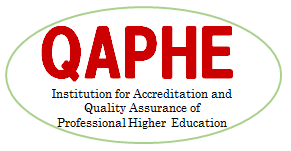 参加申込書　　　　FAX→　03-6734-0541文部科学省委託事業　成果報告会・セミナー（2021年2月22日）に参加を申込みます。　　　　　(*)印は必ず記入してください。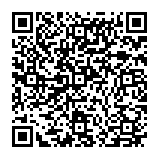 ※お申込みは先着順に100名様まで受付けます。※ご参加の申込みは、ホームページからも行うことができます。　　　　　専門職高等教育質保証機構のホームページ　　→　　https://qaphe.com/※成果報告会・セミナーはオンライン(Zoom)にて行います。ご参加にはZoomが使用できる環境が必要です。※お申込み受付け後、メールでセミナーへの参加方法などをお送りします。　また、セミナーにて使用するテキストなどを郵送いたします。　メールアドレス、ご住所は正確にご記入ください。学校・団体名等	郵便番号	(*)［　　　　　　］－［　　　　　　　　　　　］［　　　　　　］－［　　　　　　　　　　　］［　　　　　　］－［　　　　　　　　　　　］住所	(*)参加者氏名	(*)参加者役職参加者電話番号	(*)参加者FAX番号参加者メールアドレス	(*)　　　　　　　　　　　　　　　　　　　　＠　　　　　　　　　　　　　　　　　　　　＠　　　　　　　　　　　　　　　　　　　　＠ご意見･ご要望等